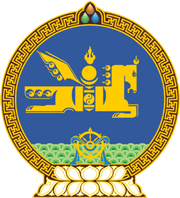 МОНГОЛ УЛСЫН ХУУЛЬ2022 оны 04 сарын 22 өдөр                                                                  Төрийн ордон, Улаанбаатар хот     ЗАР СУРТАЛЧИЛГААНЫ ТУХАЙ      ХУУЛЬД ӨӨРЧЛӨЛТ ОРУУЛАХ ТУХАЙ1 дүгээр зүйл.Зар сурталчилгааны тухай хуулийн 9 дүгээр зүйлийн 9.1 дэх хэсгийн “нийслэл, сум,” гэснийг “сум, нийслэл,” гэж өөрчилсүгэй.МОНГОЛ УЛСЫН 	ИХ ХУРЛЫН ДАРГА 				Г.ЗАНДАНШАТАР